ББК 75Р13                                                                     Рабочая программа учебной дисциплины    разработана на основе Федерального государственного образовательного стандарта по специальности среднего профессионального образования		51.02.02 Социально-культурная деятельностьРазработчик:                                                      Должность Вавилина Мария Николаевна            преподаватель  ГПОУ РК «Коми республиканскийколледж культуры им. В.Т.Чисталева»Рецензент:                                                        ДолжностьПшеницына Галина Анатольевна     преподаватель ГАОУГПОУ РК «Колледж                            искусств Республики Коми»ББК 75Р13  Вавилина, М.Н., составление, 2020 ГПОУ РК «Колледж культуры»СОДЕРЖАНИЕПАСПОРТ ПРОГРАММЫ УЧЕБНОЙ ДИСЦИПЛИНЫ                                                             РЕЗУЛЬТАТЫ ОСВОЕНИЯ учебной дисциплины                                                                                                          СТРУКТУРА и содержаниеУЧЕБНОЙ ДИСЦИПЛИНЫ                                                              условия реализации  учебной дисциплины       Контроль и оценка результатовОсвоения учебной дисциплины                                    В настоящей Рабочей программе используются следующие сокращения:СПО – среднее профессиональное образование;ФГОС СПО – федеральный государственный образовательный стандарт среднего профессионального образования;ОУ – образовательное учреждение;ППССЗ – программа подготовки специалиста среднего звена;ОК – общая компетенция; ПК – профессиональная компетенция; ОД – общеобразовательные дисциплины;ПМ – профессиональный модуль;МДК – междисциплинарный курс.1. паспорт рабочей ПРОГРАММЫ УЧЕБНОЙ ДИСЦИПЛИНЫ«Физическая культура»Рабочая программа учебной дисциплины «Физическая культура» направлена на реализацию федерального государственного образовательного стандарта среднего (полного) общего образования (профильное обучение) в пределах профессиональной образовательной программы среднего профессионального образования, формируемой на основе федерального государственного образовательного стандарта среднего профессионального образования по специальности СПО 51.02.02 «Социально-культурная деятельность».Программа разработана на основе требований ФГОС среднего общего образования, предъявляемых к структуре, содержанию и результатам освоения учебной дисциплины «Физическая культура», и в соответствии с Приказом от 05.03.2004 №1089 «Об утверждении федерального компонента государственных образовательных стандартов начального общего, основного общего и среднего (полного) общего образования (с изменениями и дополнениями), а также с Рекомендациями по организации получения среднего общего образования в пределах освоения образовательных программ среднего профессионального образования на базе основного общего образования с учетом требований федеральных государственных образовательных стандартов и получаемой профессии или специальности среднего профессионального образования (письмоДепартамента государственной политики в сфере подготовки рабочих кадров и ДПО Минобрнауки России от 17 марта 2015 г. № 06-259).1.2. Место учебной дисциплины в структуре основной профессиональной образовательной программыДанная учебная дисциплина является составным элементом федерального государственного образовательного стандарта среднего общего образования (общеобразовательные учебные дисциплины) – ОУД.05 обязательной части циклов ППССЗ 1.3. Цели и задачи учебной дисциплины – требования к результатам освоения учебной дисциплины:Изучение физической культуры на базовом уровне среднего (полного) общего образования направлено на достижение следующих целей:- развитие физических качеств и способностей, совершенствование функциональных возможностей организма, укрепление индивидуального здоровья;- воспитание бережного отношения к собственному здоровью, потребности в занятиях физкультурно-оздоровительной и спортивно-оздоровительной деятельностью;- овладение технологиями современных оздоровительных систем физического воспитания, обогащение индивидуального опыта занятий специально-прикладными физическими упражнениями и базовыми видами спорта;- освоение системы знаний о занятиях физической культурой, их роли и значении в формировании здорового образа жизни и социальных ориентаций;- приобретение компетентности в физкультурно-оздоровительной и спортивной деятельности, овладение навыками творческого сотрудничества в коллективных формах занятий физическими упражнениями.1.4. Количество часов на освоение программы учебной дисциплины по  специальности «Социально-культурная деятельность»Из них Федеральный государственный образовательный стандарт среднего общего образования2.РЕЗУЛЬТАТЫ ОСВОЕНИЯ Общеобразовательной дисциплиныВ результате изучения ОУД.05 «Физическая культура» на базовом уровне в обучающийся должен:уметь:- выполнять индивидуально подобранные комплексы оздоровительной и адаптивной (лечебной) физической культуры, композиции ритмической и аэробной гимнастики, комплексы упражнений атлетической гимнастики;- выполнять простейшие приемы самомассажа и релаксации;- преодолевать искусственные и естественные препятствия с использованием разнообразных способов передвижения;- выполнять приемы защиты и самообороны, страховки и самостраховки;- осуществлять творческое сотрудничество в коллективных формах занятий физической культурой;использовать приобретенные знания и умения в практической деятельности и повседневной жизни для:- повышения работоспособности, укрепления и сохранения здоровья;- подготовки к профессиональной деятельности и службе в Вооруженных Силах Российской Федерации;- организации и проведения индивидуального, коллективного и семейного отдыха, участия в массовых спортивных соревнованиях;- активной творческой жизнедеятельности, выбора и формирования здорового образа жизни;- понимания взаимосвязи учебного предмета с особенностями профессий и профессиональной деятельности, в основе которых лежат знания по данному учебному предмету.(абзац введен ПриказомМинобрнауки России от 10.11.2011 N 2643)знать/понимать:- влияние оздоровительных систем физического воспитания на укрепление здоровья, профилактику профессиональных заболеваний и вредных привычек;- способы контроля и оценки физического развития и физической подготовленности;- правила и способы планирования системы индивидуальных занятий физическими упражнениями различной направленности.3. СТРУКТУРА И СОДЕРЖАНИЕ УЧЕБНОЙ ДИСЦИПЛИНЫ3.1. Объем учебной дисциплины и виды учебной работы3.2. Тематический план и содержание учебной дисциплины Физическая культураФедеральный компонент среднего (полного) общего образованияБазовые учебные дисциплины.Для характеристики уровня освоения учебного материала используются следующие обозначения:1. – ознакомительный (узнавание ранее изученных объектов, свойств); 2. – репродуктивный (выполнение деятельности по образцу, инструкции или под руководством)3. – продуктивный (планирование и самостоятельное выполнение деятельности, решение проблемных задач)4. УСЛОВИЯ РЕАЛИЗАЦИИ УЧЕБНОЙ ДИСЦИПЛИНЫ4.1. Требования к минимальному материально-техническому обеспечениюРеализация учебной дисциплины требует наличия спортивного зала, с оборудованием и инвентарем для проведения занятий по физическойкультуре. Оборудование учебного кабинета:посадочные места по количеству обучающихся;рабочее место преподавателя, оборудованное персональным компьютером с лицензионным или свободным программным обеспечением, соответствующим разделам программы и подключенным к сети Internet и средствами вывода звуковой информации;Оборудование спортивного зала, инвентарь: Мячи футбольные (2 мяча), волейбольные (10 мячей), баскетбольные мячи (12 мячей), мячи для мини-футбола (2 штуки), защита на окнах, волейбольная сетка, стойки для волейбольной сетки, баскетбольные щиты с кольцами (2), гимнастические маты (10 штук), подставка под штангу, штанга (с дисками 80 кг), козел, комплект для шведской стенки для подкачки пресса, шведская стенка (8 штук), скакалки гимнастические (20 штук), ракетки для бадминтона с воланами (10), теннисные столы (2), теннисные ракетки и мячи (10), канат для перетягивания, комплект лыж с палками и ботинками (8 пар).4.2. Информационное обеспечение обученияПеречень рекомендуемых учебных изданий, Интернет-ресурсов, дополнительной литературыОсновные источники:Дополнительные источники:5. Контроль и оценка результатов освоения УЧЕБНОЙ ДисциплиныКонтрольи оценка результатов освоения учебной дисциплины осуществляется преподавателем в процессе проведения практических занятий и лабораторных работ, тестирования, а также выполнения обучающимися индивидуальных заданий, проектов, исследований.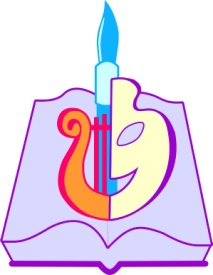 ГОСУДАРСТВЕННОЕ ПРОФЕССИОНАЛЬНОЕ ОБРАЗОВАТЕЛЬНОЕ УЧРЕЖДЕНИЕ РЕСПУБЛИКИ КОМИ«КОМИ РЕСПУБЛИКАНСКИЙ КОЛЛЕДЖ КУЛЬТУРЫ ИМ. В. Т.ЧИСТАЛЕВА»РАБОЧАЯ ПРОГРАММАУЧЕБНОЙ ДИСЦИПЛИНЫОУД. 05 ФИЗИЧЕСКАЯ КУЛЬТУРАдля студентов, обучающихся по специальности51.02.02Социально-культурная деятельностьСыктывкар2020Согласовано с  Педагогическим советом ГПОУ РК «Колледж культуры»Протокол № 1 от «04» сентября 2020 г.УтвержденоПриказом директораГПОУ РК «Колледж культуры»от 04.09.2020 максимальной учебной нагрузки обучающегося175часов, в том числечасов, в том числеобязательной аудиторной учебной нагрузки обучающегосяобязательной аудиторной учебной нагрузки обучающегося117часов,самостоятельной работы обучающегосясамостоятельной работы обучающегося58часов.Вид учебной работыОбъем часовМаксимальная учебная нагрузка (всего)175Обязательная аудиторная учебная нагрузка (всего) 117в том числе:     Теоретические занятия12     практические занятия99Самостоятельная работа обучающегося (всего)58в том числе:58     Промежуточная аттестация – зачет (1 семестр)дифференцированный зачет (2 семестр)6Итого:                                                                                                       175Итого:                                                                                                       175Наименование разделов и тем;Содержание учебного материала;практические занятия; самостоятельная работа обучающихсяУровень усвоенияМаксимумСамостоятельная работаОбязательные учебныезанятияВсегочасов1 семестр1 семестр1 семестр1 семестр1 семестрРаздел 1. Физическая культура и основы здорового образа жизниРаздел 1. Физическая культура и основы здорового образа жизниРаздел 1. Физическая культура и основы здорового образа жизниРаздел 1. Физическая культура и основы здорового образа жизниРаздел 1. Физическая культура и основы здорового образа жизниЛекция. Тема 1.1.  Взаимосвязь учебного предмета с особенностями профессий и профессиональной деятельности, в основе которых лежат знания по данному учебному предмету. Взаимосвязь общей культуры обучающихся и их образа жизни. Современное состояние здоровья молодежи. Личное отношение к здоровью как условие формирования здорового образа жизни. Двигательная активность.Влияние экологических факторов на здоровье человека. Рациональное питание и профессия. Режим в трудовой и учебной деятельности. Активный отдых. Вводная и производственная гимнастика. Профилактика профессиональных заболеваний средствами и методами физического воспитания.Техника безопасности на уроках физкультуры. Гигиена занятий, одежда, обувь и инвентарь на уроках легкой атлетики  и баскетбола.Самостоятельная работа: Подготовка реферата на тему «Основы здорового образа жизни. Что это?».13633Лекция: Тема 1.2. Современные оздоровительные системы физического воспитания, их роль в формировании здорового образа жизни, сохранении творческой активности и долголетия, предупреждении профессиональных заболеваний и вредных привычек, поддержании репродуктивной функции.Самостоятельная работа: Посещение  секций по волейболу, баскетболу.По медицинским показаниям: подготовка сообщения «Одна из современных систем физического воспитания»1,2633Лекция:  Тема 1.3. Основы законодательства Российской Федерации в области физической культуры, спорта, туризма, охраны здоровья.333Раздел 2. Легкая атлетика. Кроссовая подготовкаРаздел 2. Легкая атлетика. Кроссовая подготовкаРаздел 2. Легкая атлетика. Кроссовая подготовкаРаздел 2. Легкая атлетика. Кроссовая подготовкаРаздел 2. Легкая атлетика. Кроссовая подготовкаПрактическое занятие: Тема 2.1. Легкая атлетика. Развитие общей выносливости. Специальные беговые упражнения легкоатлета. Бег по прямой с различной скоростью. Старты и ускорения. Финиширование. Свободный бег.1,233Практическое занятие: Тема 2.2 Легкая атлетика.  – зачет. Эстафетный бег 4 x100 м, 4x400м.1,233Практическое занятие: Тема 2.3. Легкая атлетика. Техника и тактика бега на средние и длинные дистанции. Сдача норматива по кроссу: 2000 м (девушки), 3000 м (юноши).1,233Раздел 3. Спортивно-оздоровительная деятельность Раздел 3. Спортивно-оздоровительная деятельность Раздел 3. Спортивно-оздоровительная деятельность Раздел 3. Спортивно-оздоровительная деятельность Раздел 3. Спортивно-оздоровительная деятельность Практическое занятие: Тема 3. 1. Специальные плавательные упражнения для изучения кроля на груди, спине, брасса. Упражнения по совершенствованию техники движений рук, ног, туловища, плавание в полной координации.Плавание на боку, на спине. Специальные подготовительные, общеразвивающие и подводящие упражнения на суше. Правила плавания в открытом водоеме. Доврачебная помощь пострадавшему. Техника безопасности при занятиях плаванием в открытых водоемах и в бассейне.Самостоятельная работа: посещение бассейна. Плавание в умеренном и попеременном темпе до 600 м. Проплыв отрезков 25—100 м по 2—6 раз. Плавание на боку, на спине.По медицинским показаниям: посещение бассейна. Плавание в умеренном и попеременном темпе. Плавание на боку, на спине.1,2313103Практическое занятие: Тема 3.2 Оздоровительные мероприятия по восстановлению организма и повышению работоспособности: гимнастика при занятиях умственной и физической деятельностью; сеансы аутотренинга, релаксации и самомассажа, банные процедуры.Самостоятельная работа: Посещение  секций по волейболу, баскетболу и основам самообороны.По медицинским показаниям: подготовка сообщения: «Комплекс упражнений и самомассажа при работе за компьютером»3633Практическое занятие (ролевая игра): Тема 3.3 Аэробика: композиции из дыхательных, силовых и скоростно-силовых упражнений, комплексы упражнений на растяжение и напряжение мышц.Самостоятельная работа: Посещение  секций по волейболу, баскетболу и основам самообороны.По медицинским показаниям: подготовка сообщения «Травмы опорно-двигательного аппарата в спортивной аэробике»1.2633Практическое занятие (ролевая игра): Тема 3.4 Атлетическая гимнастика: комплексы упражнений с дополнительным отягощением локального и избирательного воздействия на основные мышечные группы; совершенствование техники упражнений в индивидуально подобранных акробатических и гимнастических комбинациях (на спортивных снарядах)1,233Практическое занятие: Тема 3.5. Индивидуально-ориентированные здоровьесберегающие технологии: гимнастика при умственной и физической деятельности.Самостоятельная работа: Посещение  секций по волейболу, баскетболу и основам самообороны.По медицинским показаниям: подготовка сообщения на тему «Здоровьесберегающие технологии (по выбору)»1,23633Раздел 4. Спортивные игры. Баскетбол.Раздел 4. Спортивные игры. Баскетбол.Раздел 4. Спортивные игры. Баскетбол.Раздел 4. Спортивные игры. Баскетбол.Раздел 4. Спортивные игры. Баскетбол.Практическое занятие: Тема 4.1. Баскетбол. Правила игры. Техника игры. Стойки и перемещения. Техники ведения, приема и передачи мяча, Прием-передача мяча различными способами. Ведение мяча, остановка в 2 шага-бросок в кольцо. 333Практическое занятие: Тема 4.2. Баскетбол. Совершенствование изученной техники. Прием-передача мяча во встречной эстафете. Техника штрафного броска. Выбивание (вырывание) мяча. Учебная игра.333Раздел 5. Спортивные игры. Футбол.Раздел 5. Спортивные игры. Футбол.Раздел 5. Спортивные игры. Футбол.Раздел 5. Спортивные игры. Футбол.Раздел 5. Спортивные игры. Футбол.Практическое занятие: Тема 5.1. Футбол. Техника безопасности при игре.Правила игры, технические приемы и командно-тактические действия в футболе. Исходное положение(стойки), перемещения.233Практическое занятие: Тема 5.2. Футбол. Совершенствование технических приемов, стоек. Ведение мяча и остановки.333Практическое занятие: Тема 5.3. Футбол. Совершенствование ведения мыча. Выполнение упражнений с ударами по катающемуся  и летящему мячу. Учебная игра.333Зачет. Подведение итогов семестра.333Всего за семестр7625512 семестр2 семестр2 семестр2 семестр2 семестрРаздел 6. Спортивные игры. Мини-футбол.Раздел 6. Спортивные игры. Мини-футбол.Раздел 6. Спортивные игры. Мини-футбол.Раздел 6. Спортивные игры. Мини-футбол.Раздел 6. Спортивные игры. Мини-футбол.Практическое занятие: Тема 6.1. Мини-футбол. Правила игры. Технические приемы и командно-тактические действия в мини-футболе. Выполнение упражнений с передачей мяча.Самостоятельная работа: Подготовка доклада на тему «Правила и безопасность игры в мини-футбол». Помедицинскимпоказаниям: подготовка сообщения на тему «История возникновения игры мини-футбол»3633Практическое занятие: Тема 6.2. Мини-футбол. Совершенствование технических приемов. Выполнение ударов по мячу ногой различными способами. Удары мяча по воротам. Учебная игра.333Практическое занятие: Тема 6.3. Мини-футбол. Совершенствование ранее изученных техник. Выполнение упражнений с отбором мяча, обманных движений. Учебная игра.333Практическое занятие (ролевая игра): Тема 6.4. Мини-футбол. Контрольная командная игра с применением ранее изученных технических приемов и командно-тактических действий.333Раздел 7. Лыжная подготовкаРаздел 7. Лыжная подготовкаРаздел 7. Лыжная подготовкаРаздел 7. Лыжная подготовкаРаздел 7. Лыжная подготовкаЛекция:  Тема 7.1. Техника безопасности при занятиях лыжным спортом. Личная гигиена, требования к  одежде, обуви. Первая помощь при травмах и обморожениях. Особенности соревновательной деятельности в массовых видах спорта; индивидуальная подготовка.Самостоятельная работа: Посещение  секций по волейболу, баскетболу.По медицинским показаниям: подготовка сообщения на тему «Олимпийские игры в Сочи: история побед Российской сборной»13523Практическое занятие: Тема 7.2.  Лыжная подготовка.Основные элементы тактики лыжных гонок: распределение сил, лидирование, обгон, финиширование и др. Правила соревнований. Самостоятельная работа: Самостоятельное посещение лыжной базы «Динамо» с целью отработки техники передвижения на лыжах Прохождение дистанции до 3 км (девушки) и 5 км (юноши). По медицинским показаниям: подготовка сообщения на тему «Способы регулирования массы тела человека»1314113Раздел 8. Спортивные игры. Волейбол.Раздел 8. Спортивные игры. Волейбол.Раздел 8. Спортивные игры. Волейбол.Раздел 8. Спортивные игры. Волейбол.Раздел 8. Спортивные игры. Волейбол.Практическое занятие: Тема 8.1. Волейбол. Техника безопасности игры. Технические приемы и командно-тактические действия в волейболе. Правила игры, размещение игроков на площадке, стойки и перемещения, прием и передача мяча двумя руками сверху и снизу. Самостоятельная работа: Посещение  секций по волейболу, баскетболу.По медицинским показаниям: подготовка доклада по теме «Судейство спортивной игры»1,2,3633Практическое занятие: Тема 8.2. Волейбол. Совершенствование техники приема и передачи мяча. Техники приема и передачи мяча (над головой, снизу, у стенки, в парах), прямой нижней подачи. Учебная игра. 1,2,333Практическое занятие: Тема 8.3. Волейбол. Совершенствование техник приема и передачи мяча. Передача мяча сверху(над головой), снизу(над собой)- зачет. Прямая нижняя подача. Игра в 3 паса. Учебная игра.333Практическое занятие (ролевая игра): Тема 8.4. Волейбол. Совершенствование ранее изученных техник. Подача – зачет. Ознакомление с техникой нападающего удара. Учебная игра133Практическое занятие: Тема 8.5. Волейбол. Совершенствование нападающего удара. Техника приема низко летящего мяча. Совершенствование технических приемов и командно-тактических действий в учебной игре.Самостоятельная работа: Посещение  секций по волейболу, баскетболу и основам самообороны.По медицинским показаниям: подготовка сообщения на тему « История возникновения игры волейбол»23633Раздел 9. Легкая атлетика. Прыжки, метания.Раздел 9. Легкая атлетика. Прыжки, метания.Раздел 9. Легкая атлетика. Прыжки, метания.Раздел 9. Легкая атлетика. Прыжки, метания.Раздел 9. Легкая атлетика. Прыжки, метания.Практическое занятие: Тема 9.1. Техника безопасности при прыжках. Первая помощь при травмах. Техника прыжка в длину с разбега: техника разбега, отталкивания, полет и приземления.133Практическое занятие: Тема 9.2. совершенствование прыжков в длину с разбега различными способами («согнув ноги», «прогнувшись») 333Практическое занятие: Тема 9.3 Прыжки в высоту с разбега способом «перешагивание»: техника разбега, отталкивание, переход через планку и приземление.  133Практическое занятие: Тема 9.4  Метание гранаты. Техника безопасности при метании. Основы техники метания: держание гранаты, разбег, заключительная часть разбега, финальные усилия.333Практическое занятие:  Тема 9.5. Сдача нормативов по прыжкам в длину и высоту с разбега, метанию гранаты333Раздел 10. Подготовка и сдача норм ГТО. Раздел 10. Подготовка и сдача норм ГТО. Раздел 10. Подготовка и сдача норм ГТО. Раздел 10. Подготовка и сдача норм ГТО. Раздел 10. Подготовка и сдача норм ГТО. Лекция: Тема 10.1. Подготовка к соревновательной деятельности и выполнению видов испытаний (тестов) и нормативов, предусмотренных Всероссийским физкультурно-спортивным комплексом "Готов к труду и обороне" (ГТО)Самостоятельная работа: поиск и изучение основных нормативов выполнения ГТО.По медицинским показаниям: подготовка сообщения на тему «Современное физкультурно-массовое движение»2963Практическое занятие: Тема 10.2. Подготовка к соревновательной деятельности и выполнению видов испытаний (тестов) и нормативов, предусмотренных Всероссийским физкультурно-спортивным комплексом "Готов к труду и обороне" (ГТО).23Раздел 11: Прикладная физическая подготовкаРаздел 11: Прикладная физическая подготовкаРаздел 11: Прикладная физическая подготовкаРаздел 11: Прикладная физическая подготовкаРаздел 11: Прикладная физическая подготовкаПрактическое занятие (ролевые игры): Тема 11.1. Национальные виды спорта. Национальные игры.Самостоятельная работа: подготовка сообщения на тему «Национальные виды спорта Республики Коми» (по выбору студента)3633Практическое занятие: Тема  11.2.Приемы защиты и самообороны из атлетических единоборств. Страховка.Самостоятельная работа: Посещение  секций по волейболу, баскетболу.По медицинским показаниям:  подготовка сообщения на тему: «Виды единоборств и их влияние на развитие физических,нравственных и волевых качеств» (по выбору студента).2633Практическое занятие: Тема 11.3. Кросс по пересеченной местности с элементами спортивного ориентирования; передвижение различными способами с грузом на плечах по возвышающейся над землей опоре333Дифференцированный зачет33Всего за семестр993366Максимальное количество часов за веськурс обучения по дисциплине17558117№Выходные данные печатного изданияГод изданияГриф 1.Лях, В. И. Физическая культура. 10-11 классы : учебник для общеобразовательных организаций : базовый уровень : рекомендовано Министерством образования и науки РФ / В. И. Лях. – 3-е изд. – Москва : Просвещение, 2016. – 255 с. ISBN 978-5-09-037718-8. Текст непосредственный.2016Реком.2.Лях, В. И. Физическая культура. 10-11 класс : учебник для общеобразовательных учреждений. / В. И. Лях, А. А. Зданевич ; под ред. В. И. Ляха. – Москва : Просвещение, 2012. – 237 с. ISBN 978-5-09-028994-8.  – Текст непосредственный.2012Реком.№Выходные данные печатного изданияГод изданияГриф 1.Бароненко В. А.  Здоровье и физическая культура студента : учебное пособие / В. А. Бароненко, Л. А. Рапопорт. – Москва : Альфа-М, 2013. – 336 с. ISBN 987-5-98281-157-8.  – Текст непосредственный.2013Допущ.2.Безруких, М. М. Методические рекомендации «Здоровьесберегающие технологии в общеобразовательной школе: методология анализа, формы, методы, опыт применения» /  М. М. Безруких, В. Д. Сонькина. - М. : Триада-фарм, 2002. - 117 с. ISBN 5-94699-017-9 – Текст непосредственный.200223.Евсеев, Ю. И. Физическое воспитание: учебное пособие / Ю. И. Евсеев. – Ростов на Дону : Феникс, 2010. – 380с. ISBN 987-5-222-14499-9.  – Текст непосредственный.2010Реком.4.Голощапов Б. Р. История физической культуры и спорта : учебное пособие для студентов высших педагогических учебных заведений / Б. Р. Голощапов. – Москва : Академия, 2002.- 312с.  ISBN 5-7695-0693-8.  – Текст непосредственный.  2002Реком.5.Физическая культура : учебник для студенческих учреждений среднего профессионального образования / Н. В. Решетников, Ю. Л. Кислицын, Р. Л. Палтиевич, Г. И. Погадаев. – Москва : Академия, 2013. – 176 с. ISBN 987-5-7695-9716-9.  – Текст непосредственный.2013Реком.6.Физическая культура и физическая подготовка : учебник для судентов вузов, курсантов и слушателей образовательных учреждений  высшего профессионального образования МВД России / И. С. Барчуков, Ю. Н. Назаров, С. С. Егоров и др.; под ред. В. Я. Кикотя, И. С. Барчукова. – Москва : ЮНИТИ-ДАНА, 2010. – 431с. ISBN 978-5-238-01157-8.  – Текст непосредственный.2010Реком.Результаты обучения(освоенные умения, усвоенные знания)Формы и методы контроля и оценки результатов обученияуметь:выполнять индивидуально подобранные комплексы оздоровительной и адаптивной (лечебной) физической культуры, композиции ритмической и аэробной гимнастики, комплексы упражнений атлетической гимнастики;знать/понимать:влияние оздоровительных систем физического воспитания на укрепление здоровья, профилактику профессиональных заболеваний и вредных привычек;Защита своего комплекса упражнений оздоровительной и адаптивной (лечебной) физической культуры, композиции ритмической и аэробной гимнастики, комплексы упражнений атлетической гимнастики (по выбору обучающегося) уметь:выполнять простейшие приемы самомассажа и релаксацииДемонстрация методики массажаи самомассажа при физическом и умственном утомлении на практических и теоретических занятиях.уметь:преодолевать искусственные и естественные препятствия с использованием разнообразных способов передвижения;Сдача нормативов/преодоление препятствий на практических занятиях и при самостоятельной работе по разделам: «Лыжная подготовка», «Кроссовая подготовка»уметь: выполнять приемы защиты и самообороны, страховки и самостраховки;Демонстрация приемовуметь:осуществлять творческое сотрудничество в коллективных формах занятий физической культурой;Слаженная игра в команде (волейбол, баскетбол, футбол, мини-футбол), демонстрация командного духа.знать/понимать: способы контроля и оценки физического развития и физической подготовленности;знать/понимать:правила и способы планирования системы индивидуальных занятий физическими упражнениями различной направленности.Составление и применение упражнений на основе результатов теста по определению уровня физического развития для профилактики профессиональных заболеваний (упражнений в чередовании напряжения с расслаблением, упражнений для коррекции нарушений осанки, упражнений на внимание, висов и упоров, упражнений у гимнастической стенки), упражнений для коррекции зрения.Выполнение комплексов упражнений вводной и производственной гимнастикизнать/понимать: о роли физической культуры в общекультурном, профессиональном и социальном развитии человека; знать/понимать: основы здорового образа жизни.Регулярное участие в спортивно-массовых мероприятиях колледжа, городаРеферат